■ Книжный навигаторФормула счастья в книгеАлёны ЗАНКОВЕЦАлёна Занковец – автор психологических женских романов, основательница студии «ЛитМагнит» и победительница литературного конкурса «Первая глава» в номинации «Выбор редакции».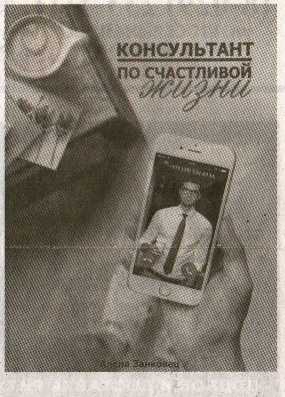 В 2019 году мозыряне могли лично познакомиться с белорусской писательницей. Алёна посетила центральную библиотеку имени А. С. Пушкина, где представила свой новый роман «Консультант по счастливой жизни», который стал первой книгой, изданной в бумажном формате.Главная героиня романа – Анна. Ее жизнь была полна разочарований, которые лишили ее душевного равновесия и счастья. Она разведена, имеет двоих детей, а ее работа не приносит ей ни морального, ни материального удовлетворения. Но в один момент всё меняется – в свой день рождения она получает необычный подарок – обаятельного и привлекательного мужчину-англичанина, который называет себя специалистом по счастью и в течение 3-х месяцев обязуется научить ее быть счастливой.Он готов на всё, чтобы обучить Анну азам благополучия и счастливой жизни, но действительно ли чисты его намерения? Чем ближе герои становятся друг другу, тем сложнее это понять…Спрашивайте роман во всех городских библиотеках (кроме детской), а также в библиотеках агрогородков Бобренята, Большие Зимовищи, Каменка, Козенки, Криничный, Осовец, Рудня.Елена ВЕЛЕНЦЕВИЧ.